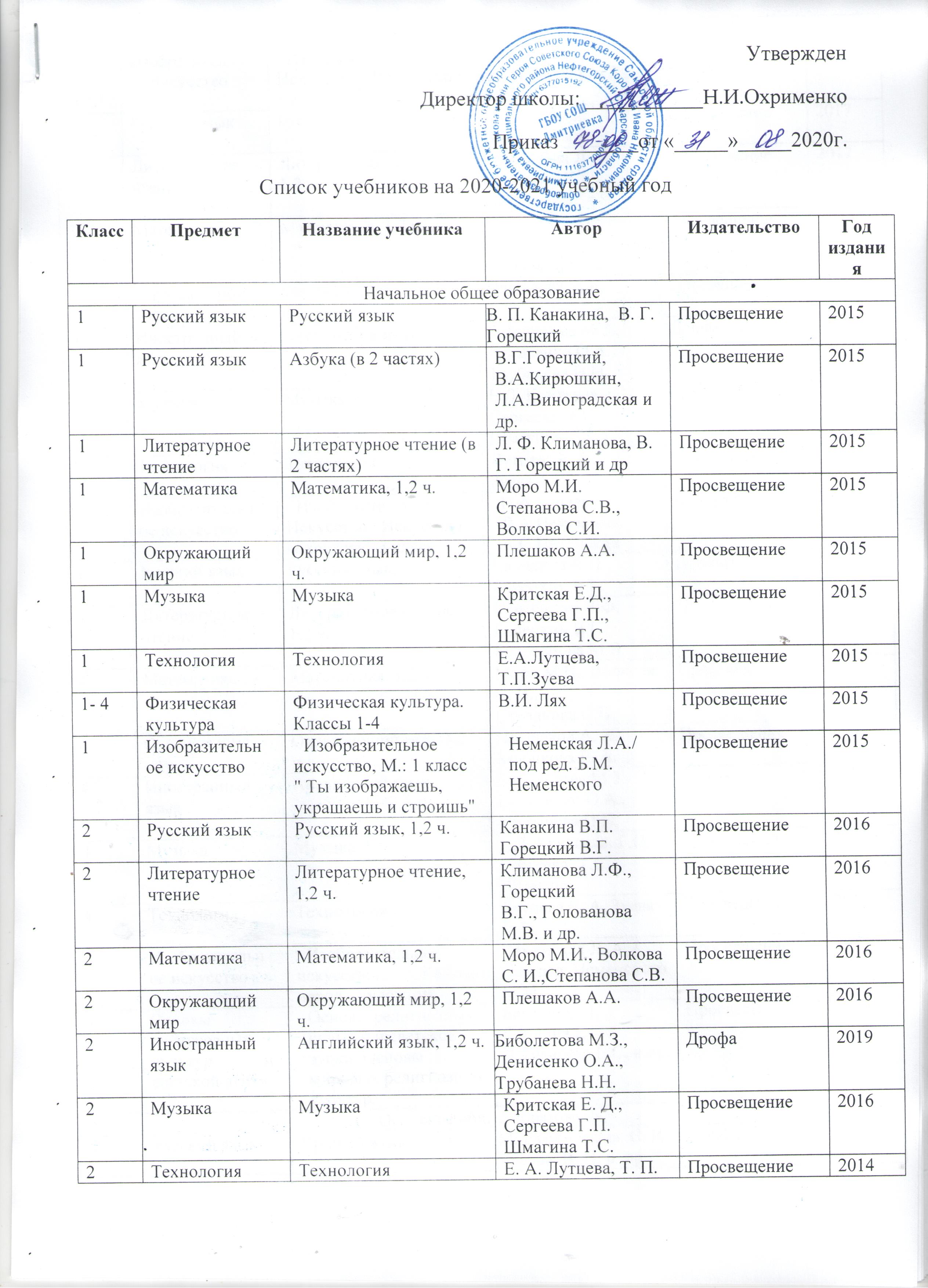 Зуева2Изобразительное искусствоИзобразительноеИскусство.  Искусство и ты. 2 классКоротеева Е. И. / Под ред. Неменского Б. М.Просвещение20153Русский языкРусский язык, 1,2 ч.В.П.Канакина, В.Г. ГорецкийПросвещение20173Литературное чтениеЛитературное чтение, 1,2 ч.Климанова Л.Ф. Горецкий В.Г.Голованова М.В.Просвещение20173МатематикаМатематика, 1,2 ч.Моро М.И., Волкова С. И.,Степанова С.В.Просвещение20173Окружающий мирОкружающий мир, 1,2 ч.Плешаков А.А.Просвещение20173Иностранный языкАнглийский языкБиболетова М.З., Денисенко О.А., Трубанева Н.Н. Дрофа20183МузыкаМузыкаЕ.Д. Критская, Г.П. Сергеева, Т.С. ШмагинаПросвещение 20173ТехнологияТехнологияЛутцева Е.А., Зуева Т.П. Просвещение 20173Изобразительное искусствоИзобразительноеИскусство.  Искусство вокруг нас. 3 классН.А.Горяева, Л.А.Неменская, А.С.Питерских  Вентана-Граф 20194Русский языкРусский язык, 1,2 ч.Канакина В.П. Горецкий В.Г.Просвещение20184Литературное чтениеЛитературное чтение, 1,2 ч.Климанова Л.Ф. Горецкий В.Г.Голованова М.В.Просвещение20184МатематикаМатематика, 1,2 ч.Моро М.И., Волкова С. И.,Степанова С.В.Просвещение20184Окружающий мирОкружающий мир, 1,2 ч.Плешаков А. А., Крючкова Е. А. Просвещение20184Иностранный языкАнглийский языкБиболетова М.З., Денисенко О.А., Трубанева Н.Н.Дрофа 20194МузыкаМузыкаЕ.Д. Критская, Г.П. Сергеева, Т.С. ШмагинаПросвещение 20174ТехнологияТехнологияЛутцева Е. А. Зуева Т. П. Просвещение 20174Изобразительное искусствоИзобразительноеискусство. Каждый народ - художникНеменская Л. А. / Под ред. Неменского Б. М. Просвещение20174Основы религиозных культур и светской этики Основы религиозных культур и светской этики. Основы мировых религиозных культур.Беглов А. Л. Саплина Е. В.Токарева Е.С. и др. Просвещение2018Основное общее образованиеОсновное общее образованиеОсновное общее образованиеОсновное общее образованиеОсновное общее образованиеОсновное общее образование5Русский языкРусский язык, 1,2 ч.М. Разумовская, С. И. Львова, В. И. и  др.Дрофа20195ЛитератураЛитература, 1,2 ч.В.Я.Коровина, В.П.Журавлёв Просвещение20165МатематикаМатематикаМерзляк А.Г., Полонский В.Б.Вентана – Граф20185История Всеобщая история. История Древнего мираА.А. Вигасин, Г.И. Годер, И.С. Свенцицкая. Просвещение20165 - 6ГеографияГеография. Землеведение  5-6 кл.О.А. Климанова, В.В. Климанов, Э.В. Ким,  под ред. О.А. КлимановойДрофа20205БиологияБиологияПономарева И.Н., Николаев И.В., Корнилова О.А. / Под ред. Пономаревой И.Н. ВЕНТАНА - ГРАФ20195Иностранный языкАнглийский языкБиболетова М.З., Денисенко О.А., Трубанева Н.Н. Дрофа20195ТехнологияТехнология.  Технологииведения дома Индустриальные технологииСиница Н.В., СимоненкоВ.Д. Тищенко А.Т., Симоненко В.Д.Вентана – Граф20165МузыкаМузыкаГ.П.Сергеева, Е.Д. Критская. Просвещение20175 - 9 Физическая культураФизическая культура 5 – 9 клВ.И ЛяхПросвещение20155Изобразительное искусствоИзобразительное искусство. Декоративно-прикладное искусство в жизни человекаГоряева Н.А., Островская О.В./ под ред. Б.М. Неменского Просвещение20165Основы духовно-нравственной культуры народов РоссииОсновы духовно-нравственной культуры народов РоссииН.Ф. Виноградова, В.И. Власенко, А.В. Поляков. Вентана-Граф20156Русский языкРусский язык, 1,2 ч.Разумовская М.М., Львова С.И., Капинос В.И. Дрофа 20206ЛитератураЛитература, 1,2 ч.КоровинаВ.Я., Полухина В.П. Просвещение20196МатематикаМатематикаМерзляк А.Г., Полонский В.Б, Якир М.С. /Под ред. Подольского В.Е. Вентана – Граф20196ИсторияВсеобщая история. История средних вековАгибалова Е.В.,  Донской Г.М./ под ред. Сванидзе А.А..                       Просвещение20166ИсторияИстория России, 1,2 ч.Арсентьев Н.М., Данилов А.А. идр./Под ред. Торкунова А.В. Просвещение20166ОбществознаниеОбществознаниеВиноградова Н. Ф., Городецкая Н. И., Иванова Л. Ф. и др./ Под ред. Боголюбова Л. Н., Ивановой Л. Ф. Просвещение20166БиологияБиологияПономарева И.Н., Корнилова О.А., Кучменко В.С. / Под ред. Пономаревой И.Н. Вентана-Граф 20206Иностранный языкАнглийский языкБиболетова М.З., Денисенко О.А., Трубанева Н.Н. Дрофа20196ТехнологияТехнологияКазакевич В. М., Пичугина Г. В., Семенова Г. Ю. и др. / Под ред. Казакевич В. М.Просвещение20206МузыкаМузыкаСергеева, Е.Д. Критская –М.: Просвещение20146 -7Физическая культураФизическая культура 6-7 кл.Матвеев А.П. Просвещение20176Изобразительное искусствоИзобразительное искусство. Искусство в жизни человекаНеменская Л.А./ под ред. Б.М. Неменского . Просвещение20167Русский языкРусский языкБаранов М.Т., Ладыженская Т.А., Тростенцова Л.А.Просвещение20177ЛитератураЛитература, 1,2 ч.Коровина В.Я., Журавлёв В.П., Коровин В.И. Просвещение20187ИсторияВсеобщая история. История Нового времени 1500-1800Юдовская А.Я., Баранов П.А., Ванюшкина Л.М./ под ред. Искандерова А.А.  Просвещение20187ИсторияИстория России, 1,2 ч.Арсентьев Н.М., Данилов, А.А., Курукин И.В. и др./Под ред. Торкунова Просвещение20187МатематикаАлгебра  Мерзляк А.Г., Полонский В.Г. Вентана - Граф20207МатематикаГеометрияМерзляк А.Г., Полонский В.Г.Вентана - Граф20207ОбществознаниеОбществознаниеБоголюбов Л.Н., Виноградова Н.Ф.,Городецкая Н.И. и др. Просвещение20167ГеографияГеография материков   и   океановВ. А. Коринская, И. В.   Душина, В. А. Щенев Дрофа20177БиологияБиология. ЖивотныеВ.В. Латюшин, В.А.ШапкинДрофа20177ФизикаФизикаПёрышкин А.В. Дрофа20177Иностранный языкАнглийский языкБиболетова М.З., Трубанева Н.Н. Дрофа20197ТехнологияТехнологияТищенко А.Т., Синица Н.В. Вентана – Граф20187ИнформатикаИнформатика. Базовый уровень.Босова Л.Л., Босова А.Ю. БИНОМ. 20177МузыкаМузыкаГ.П.Сергеева, Е.Д. Критская Просвещение 20177Изобразительное искусствоИзобразительное искусство.  Дизайн и архитектура в жизни человекаПитерских А.С., Гуров Г.Е./ под ред. Б.М. Неменского Просвещение20168Русский языкРусский языкТростенцова Л.А., Ладыженская Т.А., Дейкина А.Д., Александрова О.М. Просвещение20178ЛитератураЛитература, 1,2ч.Коровина В.Я., Журавлёв В.П., Коровин В.И. Просвещение 20198МатематикаАлгебра в 2 ч.. Учебник Задачник в 2 ч.А.Г.Мордкович, Л.С. Мнемозина 20168МатематикаГеометрия 7-9 кл.Атанасян Л.С. Бутузов Ф.Б. и др.Просвещение20168ИсторияИстория России, 1,2 ч.Н.М. Арсентьев, А.А. Данилов, И.В. Курукин и др./ под ред. А.В. Торкунова. Просвещение20198ИсторияВсеобщая история. История Нового времени 1800 - 1900Юдовская А.Я., Баранов П.А.,Ванюшкина Л.М. и др./Под ред. Искендерова А.А. Просвещение20198ОбществознаниеОбществознаниеБоголюбов Л. Н., Городецкая Н. И., Иванова Л. Ф. и др. / Под ред. Боголюбова Л. Н., Лазебниковой А.Ю. Просвещение20148ГеографияГеография. Природа России.Баринова И.И. Дрофа20148БиологияБиология. ЧеловекКолесов Д.В. Маш Р.Д., Беляев И.Н. Дрофа20168ФизикаФизикаПерышкин А.В. Дрофа20198ХимияХимияРудзитис Г.Е., Фельдман Ф.Г. Просвещение20168Иностранный языкАнглийский языкБиболетова М.З., Трубанева Н.Н. Дрофа20198 ТехнологияТехнология 8-9 кл.Тищенко А.Т., Синица Н.В. Вентана – Граф20188ИнформатикаИнформатика и ИКТ. Базовый курс.Л.Л. Босова, А. Ю. Босова, БИНОМ20178Основы безопасности жизнедеятельности Основы безопасности жизнедеятельностиФролов М.П., Шолох В.П., Юрьева М.В., Корнейчук Ю.Ю., Мишин Б.И./под ред. Воробьева Ю.Л. Астрель20168МузыкаМузыкаГ.П.Сергеева, Е.Д. КритскаяПросвещение 20178 - 9Физическая культураФизическая культура 8-9 кл.Лях В.И.Просвещение20158ЧерчениеЧерчение 8-9 кл.Ботвинников А.Д., Виноградов В.Н., Вышнепольский И.С. Астрель20169Русский языкРусский язык С.Г.Бархударов, С.Е.Крючков, Л.Ю.Максимов и др.Просвещение20199ЛитератураЛитература, 1,2 ч.Коровина В.Я., Журавлёв В.П., Збарский И.С. и др./ Под ред. Коровиной В.Я. Просвещение 20209МатематикаАлгебра в 2 ч.. Ч 1. Учебник Ч.2.ЗадачникА.Г.МордковичМнемозина 20169МатематикаГеометрияАтанасян Л.С. Бутузов Ф.БПросвещение20169ИсторияВсеобщая история История Нового времени. Юдовская А.Я., Баранов П.А., Ванюшкина Л.М. Просвещение20209ИсторияИстория России, 1,2 ч. Н.М. Арсентьев, А.А. Данилов, Левандовский А.А. под ред. А.В. Торкунова Просвещение20209ОбществознаниеОбществознаниеБоголюбов Л. Н., Матвеев А. И., Жильцова Е. И. и др. / Под ред. Боголюбова Л. Н., Лазебниковой А. Ю. Просвещение20149ГеографияГеография России. Население и хозяйствоДронов В.П., Ром В.Я. Дрофа20169БиологияБиология Пасечник В.В., Каменский А.А., Криксунов Е.А. и др Дрофа 20169ФизикаФизикаПерышкин А.В., Гутник Е.М.Дрофа20169ХимияХимияГ.Е.Рудзитис, Ф.Г. Фельдман Просвещение20169Иностранный языкАнглийский языкБиболетова М.З., Е. Е. Бабушис, О. И. Кларк, А. Н. Морозова, И. Ю. Соловьева Дрофа20199ИнформатикаИнформатика. Базовый уровеньБосова Л.Л., Босова А.Ю. БИНОМ20179Основы безопасности жизнедеятельностиОсновы безопасности жизнедеятельностиФролов М.П., Шолох В.П., Юрьева М.В., Мишин Б.И./под ред. Воробьева Ю.Л. Астрель2016Среднее общее образованиеСреднее общее образованиеСреднее общее образованиеСреднее общее образованиеСреднее общее образованиеСреднее общее образование10Русский языкРусский язык (базовый и углублённый уровни) 10 класс  Львова С.И., Львов В.В. Мнемозина202010ЛитератураЛитература 10 класс, в 2 ч., (базовый и углубленный уровни) С.А.ЗининЮ В.И.Сахаров. Литература  - М. "Русское слово" 2019 Русское слово201710Математика1.Математика: алгебра и начала математического анализа (углубленный уровень) 10 кл.2. Математика : алгебра и начала математического анализа, гео-метрия. Геометрия. Углублённый уровень : 10 класс:А.Г. Мерзляк, Д.А. Номировский, В.М. ПоляковВентана – Граф 202010ИсторияВсеобщая история. Новейшая история. (базовый и углублённый уровни) 10 класс.История России 10 класс. Базовый и углубленный уровни. В 3-х частяхСороко-Цюпа О.С., Сороко-Цюпа  А.О./Под ред. Искендерова А.А. Горинов М.М., Данилов А.А., МоруковМ.Ю., и др.\под ред. Торкунова А.В. Просвещение 202010ОбществознаниеОбществознание (базовый уровень) 10 классБоголюбов Л. Н., Аверьянов Ю. И., Белявский А. В. и др. под ред. Л.Н. Боголюбова, А.Ю. Лазебниковой, М.В.Телюкиной Просвещение201610Биология1. Биология (базовый уровень) 10 класс.2. Биология (углублённый уровень) 10 класс1.Пасечник В.В., Каменский А.А., Рубцов А.М. и др./под. ред. Пасечника2. Пасечник В.В., Каменский А.А., Рубцов A.M. и др. /Под ред. Пасечника В.В. Просвещение Просвещение2018202010ФизикаФизика (базовый и углубленный уровень) 10 класс Г.Я.Мякишев., Б.Б.Буховцев, Н.Н.Сотский под ред. Н.А. Парфентьевой. М: Просвещение202010ХимияХимия (углублённый уровень) 10 классПузаков С.А., Машнина Н.В., Попков В.А. Просвещение 202010Иностранный языкАнглийский язык Афанасьева О.В., Дули Д., Михеева И.В. и др.Просвещение201910Основы безопасности жизнедеятельностиОсновы безопасности жизнедеятельности (базовый уровень)Фролов М.П., Шолох В.П., Юрьева М.В., Мишин Б.И. под ред. Воробьева Ю.Л. Астрель201610АстрономияАстрономия (базовый уровень) 11 классЛевитан Е.П., М. Просвещение202010ЭкономикаЭкономика: учебник для 10-11 классов общеобразовательных организаций (углубленный уровень)А. КиреевВита-Пресс 202010Физическая культураФизическая культура (базовый уровень) 10-11 классВ.И. Лях,  Просвещение201710ПравоПраво: основы правовой культуры: учебник для 10 класса общеобразовательных организаций. Базовый и углубленный уровни. В 2-х ч.Е.А. ПевцоваРусское слово 2017